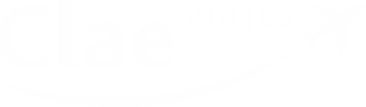 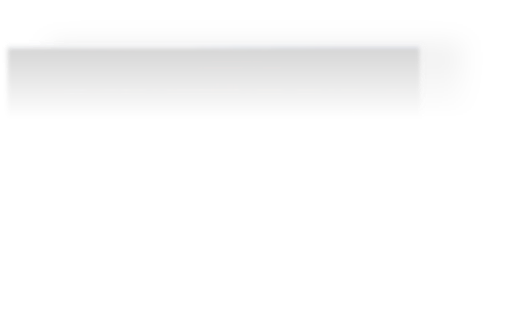 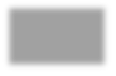 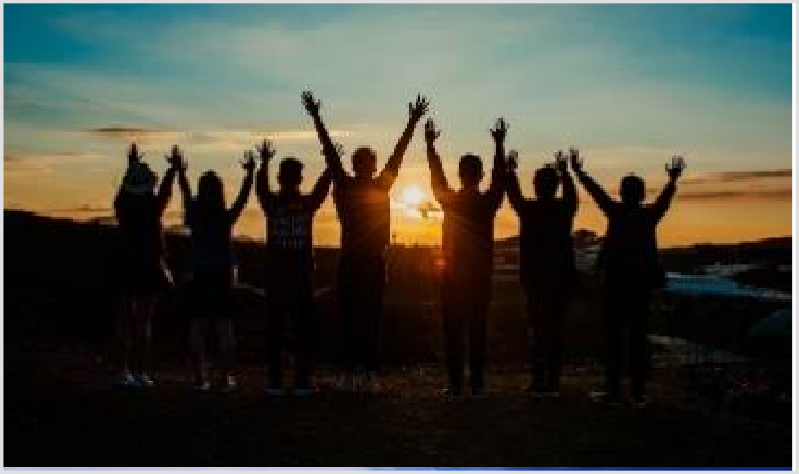 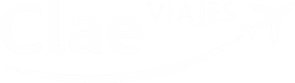 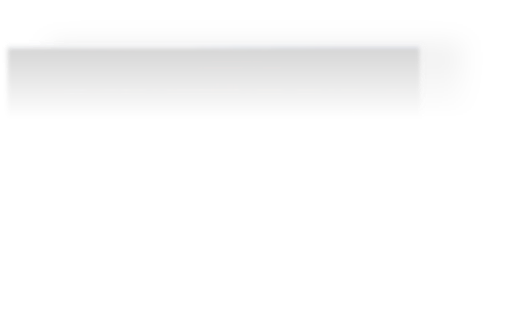 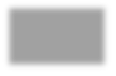 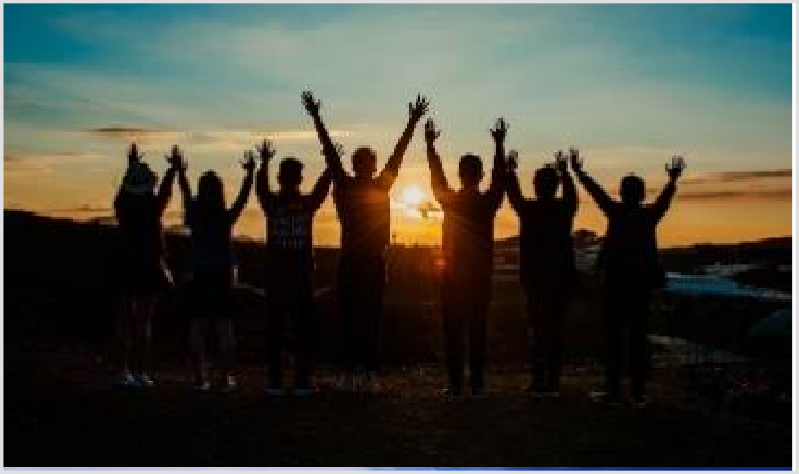 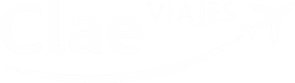 PROGRAMA DE VIAJE : MADRID 5 DÍASDIA 1   ORIGEN / MADRIDSalida desde el centro a las 8.00h. Breves paradas en ruta, comida picnic en ruta. Nos vamosdirectamente a visitar el Museo del Prado. Al terminar la visita nos vamos al hotel, reparto de habitaciones y Cena, tiempo libre y a dormir.DIA 2   TOLEDO / ZOODesayuno y tempranito nos vamos a Toledo para realizar una visita guiada de la mano de José Luis, nuestro guía, comienzo de la visita a las 9.30h. Al terminar la visita nos vamos al Zoo Aquarium de Madrid, comemos en el Parque y por la tarde visitaremos el Zoo donde pasaremos una tarde relajada, Regreso al Hotel, cena,tiempo libre y alojamiento.DIA 3   MADRID / WANDA / REY LEONDesayuno, Por la mañanita nos vamos a al Wanda para realizar tour por el estadio, hora del tour 10 horas, duración de la visita 2 horas, vuelta al centro de Madrid, tiempo libre y comida a las 13.30 en el restaurante All U CAn Eat situado en la calle C/ Montera 17. Por la tarde a las 15.30 horas realizamos una visita Guiada por Madrid, A las 20.30 horas nos dirigimos al Teatro Lope de Vega para disfruta de un gran Musical “EL REY LEON” al acabar la función, nos acercamos al restaurante Mcdonalds de Sol para cenar, tenemos que estar en el restaurante antes de las 23.45h, a las 00.15 traslado del grupo al Hotel, Alojamiento.DIA 4   WARNERDesayuno. Excursión de día completo del Parque Warner, que trae toda la magia y la espectacularidad de Hollywood. Además de desvelar los secretos de los mejores efectos especiales del cine, nos invita a asistir a increíbles espectáculos en directo, como el de “Arma letal” o “Loca academia de policía”, con disparos, persecuciones y explosiones. Almuerzo en restaurante concertado dentro del parque. Por la tarde continuaremos nuestra visita por las diferentes áreas temáticas, como los Movie World Studios oSuperhéroes World. Regreso al hotel, cena y alojamiento.DIA 5   MADRID / MUSEO DE CERA / SEGOVIA / ORIGENDesayuno y hoy toca despedirnos de Madrid, recogemos nuestras cosas y el picnic, pero antes nos vamos a visitar el Museo de Cera. Una vez acabada la actividad nuestro bus nos espera para salir destino Segovia donde nuestra guía nos estará esperando para realizar una visita guiada panorámica, realizamos almuerzo picnic . Y ahora sí, esto se acaba chicos, realizamos breves paradas en ruta para descanso de nuestro conductor. Llegada y fin de nuestros servicios.FIN DEL VIAJEPRECIO DESDE: 390.13€Precio para grupos de 50 personasTasas de pernocta hotelera no incluidas, se pagan en destino en caso de haberlas.EL PRECIO INCLUYE:Incluye servicio autobús, el día 13/06/2022 para el Itinerario: origen , MADRID, , ,Incluye servicio autobús, el día 14/06/2022 para el Itinerario: SEGUN PROGRAMA , SEGUN PROGRAMA, SEGUN PROGRAMA, ,Incluye servicio autobús, el día 15/06/2022 para el Itinerario: SEGUN PROGRAMA , SEGUN PROGRAMA, SEGUN PROGRAMA, ,Incluye servicio autobús, el día 16/06/2022 para el Itinerario: SEGUN PROGRAMA , SEGUN PROGRAMA, SEGUN PROGRAMA, ,Incluye servicio autobús, el día 17/06/2022 para el Itinerario: MADRID , SEGOVIA, ORIGENAlojamiento en HOTEL CIUDAD DE FUENLABRADA (MADRID), en régimen de Pensión completa, Total Noches: 4.// Tasas porpersona/noche a pagar en destino 0€Incluye MUSICAL REY LEON MADRID PLATEA PREFERENTEIncluye WARNER MADRID CON COMIDAIncluye ENTRADA ZOOIncluye ENTRADA BERNABEUIncluye MUSEO DE CERA (Madrid)Incluye COMIDA PICNIC EN RUTA A LA VUELTAIncluye VISITA GUIADA A SEGOVIAIncluye VISITA GUIADA A TOLEDOIncluye VISITA GUIADA A MADRIDIncluye COMIDA MCDONALS MADRIDIncluye COMIDA PICNIC EN RUTA A LA IDAIncluye RIFAS PARA AYUDA A FINANCIACIÓN VIAJE ESCOLAR (VIAJE A ROMA)Incluye Seguro Básico de ViajeSeguro de cancelación no incluidaIncluye 3 gratuidades para profesores en habitación doble.OPCIONAL- Seguro de Cancelación por causas de fuerza mayor. Precio por escolar 25,52 €